Circular nº 20/2018 - NPE                    Osasco, 23 de janeiro de 2018. Srs.(as) Gestores(as),Assunto: Videoconferência- Divulgação do Curso Gênero, Sexualidade e Diversidade Sexual.A Dirigente Regional de Ensino, no uso de suas atribuições legais, comunica Vossas Senhorias sobre a videoconferência, na seguinte conformidade:Dia: 29-01-2018Horário: 10h00 às 12h00Local: Sala de Videoconferência na Diretoria de EnsinoPúblico Alvo: Supervisor e PCNP interlocutor da Diversidade Sexual e de Gênero.Por Streaming: Educadores em geral: assistir a videoconferência pelo site da Rede do Saber, com interação pelo e.mail: faleconosco@rededosaber.sp.gov.brContando com a atenção de todos, antecipadamente agradece e se coloca à disposição para esclarecimento.Atenciosamente,                      Irene Machado Pantelidakis                                                   Dirigente Regional de EnsinoResponsável pela ação: PCNP Sandra Jardim- Projetos Especiais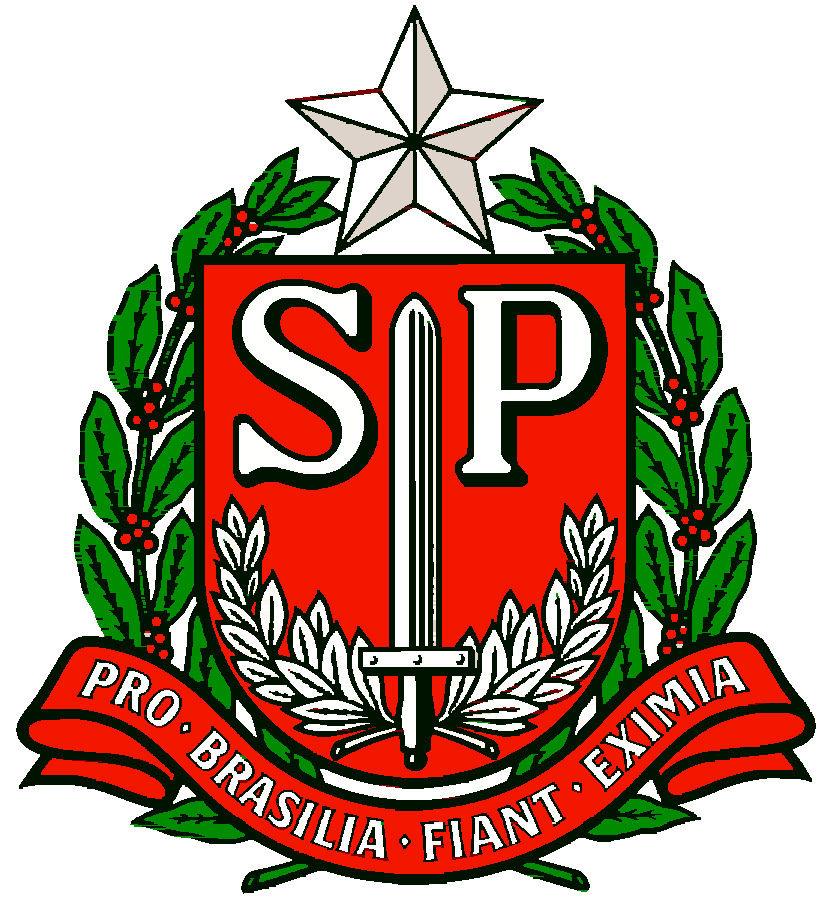 GOVERNO DO ESTADO DE SÃO PAULOSECRETARIA DE ESTADO DA EDUCAÇÃODIRETORIA DE ENSINO REGIÃO OSASCO